NAME: AGWANIRU ROSEMARYMATRIC NO: 17/ENG01/003DEPARTMENT: CHEMICAL ENGINEERING COURSE CODE: CHE 312 (PROCESS INSTRUMENTATION)A Chemical Process Flow diagram (PFD) is a specialized type of flowchart. Chemical Process Flow Diagram displays the real scheme of the chemical process, the relationship between the equipment and the technical characteristics of the process. Chemical Process Flow Diagram illustrates the connections between the basic equipment as well as the overall structure of pipelines and other supporting equipment.PURPOSE OF PIPING AND INSTRUMENTATION DIAGRAMDesign and layout of process systemComponent specificationDevelopment of control system schemesSafety and operational analysis (HAZOP – hazard and operability study)Installation and/or build-out of the systemStartup, shutdown, and operating schemes and proceduresEmployee training of process system operationMaintenance and modification to the systemProcess and instrumentation diagram usually contain the following information:Mechanical equipment, including:Pressure vessels, columns, tanks, pumps, compressors, heat exchangers, furnaces, wellheads, fans, cooling towers, turbo-expanders, pig traps (see 'symbols' below)Bursting discs, restriction orifices, strainers and filters, steam traps, moisture traps, sight-glasses, silencers, flares and vents, flame arrestors, vortex breakers, eductorsProcess piping, sizes and identification, including:Pipe classes and piping line numbersFlow directionsInterconnections referencesPermanent start-up, flush and bypass linesPipelines and flow linesBlinds and spectacle blindsInsulation and heat tracingProcess control instrumentation and designation (names, numbers, unique tag identifiers), including:Valves and their types and identifications (e.g. isolation, shutoff, relief and safety valves, valve interlocks)Control inputs and outputs (sensors and final elements, interlocks)Miscellaneous - vents, drains, flanges, special fittings, sampling lines, reducers and swagesInterfaces for class changesComputer control systemIdentification of components and subsystems delivered by othersREFERENCEShttps://assuredautomation.com/news-and-training/pids-piping-instrumentation-diagrams-and-pid-valve-symbol-library/https://en.wikipedia.org/wiki/Piping_and_instrumentation_diagramhttps://blog.projectmaterials.com/instrumentation/pid-symbols/http://www.valvias.com/miscellanea-abbreviations.phpSYMBOLINSTRUMENT ABBREVIATION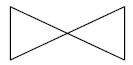                GV, Gate Valve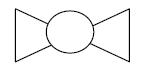                  BV, Ball Valve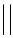 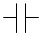                  FLG, Flange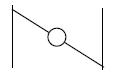             BFV, Butterfly valve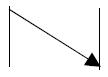           CV, Check Valve